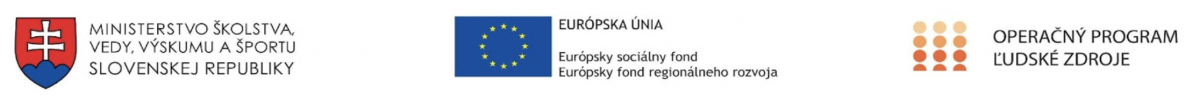  „V základnej škole úspešnejší“(2017 – 2020)     „Učenie nás baví“ bol názov hlavnej aktivity Projektu, ktorý sa realizoval v našej základnej škole v rámci OPĽZ (výzva „V základnej škole úspešnejší“) v rokoch XII/2017 až XI/2020. Prostredníctvom podpory sa zlepšili personálne podmienky v škole. Pedagogický asistent, ktorý pôsobil v škole, tak v úzkej spolupráci s pedagogickými zamestnancami prispel svojou aktivitou k plynulejšej adaptácii žiakov na školský systém a k prekonávaniu bariér, ktoré plynuli  zo sociálneho aj zdravotného znevýhodnenia žiakov. Rovnako bol prínosom pri  napomáhaní s činnosťami voľnočasových aktivít a pri spolupráci s rodinami žiakov – účastníkov Projektu.  Postupným vytváraním inkluzívneho školského prostredia  sa nám postupne darilo skvalitniť podmienky pre vzdelávanie a tak znižovať mieru neúspešnosti žiakov v jednotlivých ročníkoch. Udržateľnosť projektu je však priamo závislá od zlepšenia personálnych podmienok v škole obsadením potrebnej pozície. 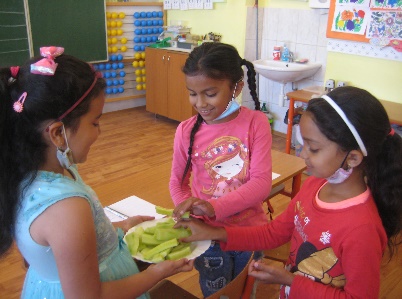 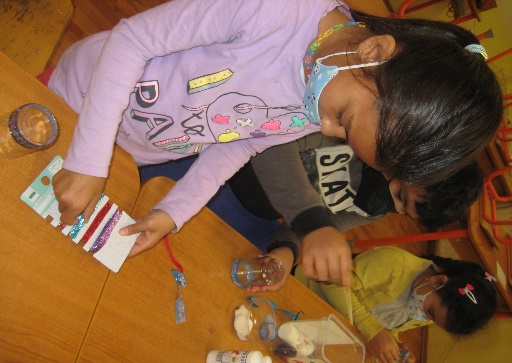 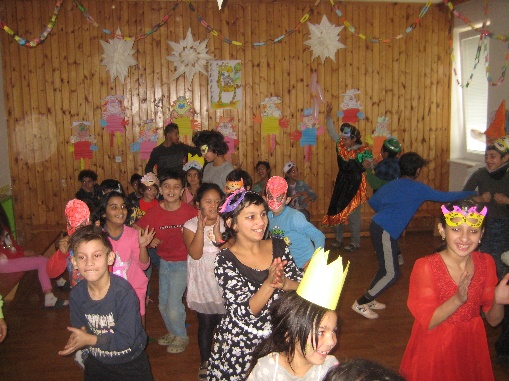 